В целях совершенствования работы Совета депутатов ЗАТО г. Зеленогорска, руководствуясь Уставом города, Совет депутатов ЗАТО г. ЗеленогорскаР Е Ш И Л:	1. Внести в Регламент Совета депутатов ЗАТО г. Зеленогорска, утвержденный решением Совета депутатов ЗАТО г. Зеленогорска от 03.07.2015 № 12-78р, следующие изменения:	1.1. В пункте 6 статьи 1 слова «и утверждаются на сессиях» заменить словами «, утверждаются распоряжениями Главы города и доводятся до сведения депутатов».	1.2. Абзац одиннадцатый пункта 2 статьи 2 изложить в следующей редакции:	«– разрабатывает планы работы Совета, вносит в них изменения, ведает внутренним распорядком Совета;».	1.3. В абзаце втором пункта 4 статьи 3, в пункте 2 статьи 8 слово «дня» исключить.	1.4. В статье 4:	1.4.1. Наименование статьи изложить в следующей редакции:	«Статья 4. ОЧЕРЕДНЫЕ И ВНЕОЧЕРЕДНЫЕ СЕССИИ».	1.4.2. Пункт 7 признать утратившим силу.	1.5. Абзац третий пункта 1 статьи 5 изложить в следующей редакции:	«На открытых сессиях аудиозапись ведется специалистами Муниципального казенного учреждения «Центр муниципальных закупок, поддержки предпринимательства и обеспечения деятельности органов местного самоуправления г. Зеленогорска» (далее – МКУ «Центр закупок, предпринимательства и обеспечения деятельности ОМС»).».	1.6. В пункте 6 статьи 6 слово «регламента» заменить словом «регламентом».	1.7. В пункте 2 статьи 9 слова «и чрезвычайных» исключить.	1.8. В пункте 11 статьи 10 слова «избрании председательствующего» заменить словами «об избрании председательствующего».	1.9. Пункт 9 статьи 12 дополнить абзацем четвертым следующего содержания:	«Для проведения тайного голосования в соответствии с абзацем седьмым пункта 5 настоящей статьи счетная комиссия готовит бюллетень с указанием вопроса, по которому проводится тайное голосование.».	1.10. В абзаце шестом пункта 2 статьи 13 слова «о сложении» заменить словами «о досрочном прекращении».	1.11. В пункте 6 статьи 14 слово «решений» заменить словом «решения».	1.12. В статье 19:	1.12.1. В пункте 1 слово «планоми» заменить словом «планами».	1.12.2. Пункт 14 изложить в следующей редакции:	«14. На открытых заседаниях постоянных комиссий аудиозапись ведется специалистами МКУ «Центр закупок, предпринимательства и обеспечения деятельности ОМС».».	1.12.3. Абзац шестой пункта 18 изложить в следующей редакции:	«– список лиц, выступивших по вопросам повестки заседания комиссии;».	1.13. В статье 20 пункты 6, 7, 8 считать соответственно пунктами 4, 5, 6.	1.14. Пункт 2 статьи 22 признать утратившим силу.	1.15. Пункт 1 статьи 23 изложить в следующей редакции:	«1. Совет вправе направить запрос Совета главе Администрации города, его заместителям, должностным лицам Администрации города, руководителям государственных органов, предприятий, учреждений и организаций по вопросам, входящим в компетенцию указанных органов и должностных лиц, с соблюдением требований законодательства.».	1.16. Пункт 1 статьи 24 изложить в следующей редакции:	«1. Депутат Совета вправе направить запрос главе Администрации города, его заместителям, должностным лицам Администрации города, руководителям государственных органов, предприятий, учреждений и организаций по вопросам, входящим в компетенцию указанных органов и должностных лиц, с соблюдением требований законодательства.».	1.17. Пункт 5 статьи 28 изложить в следующей редакции:	«5. Правовой статус, основания возникновения и прекращения деятельности, права и обязанности помощника депутата Совета устанавливаются решением Совета.».	2. Настоящее решение вступает в силу в день, следующий за днем его опубликования в газете «Панорама».Глава ЗАТО г. Зеленогорска						П.Е. Корчашкин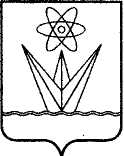  СОВЕТ ДЕПУТАТОВЗАКРЫТОГО АДМИНИСТРАТИВНО-ТЕРРИТОРИАЛЬНОГО ОБРАЗОВАНИЯ ГОРОДА ЗЕЛЕНОГОРСКАКРАСНОЯРСКОГО КРАЯРЕШЕНИЕ СОВЕТ ДЕПУТАТОВЗАКРЫТОГО АДМИНИСТРАТИВНО-ТЕРРИТОРИАЛЬНОГО ОБРАЗОВАНИЯ ГОРОДА ЗЕЛЕНОГОРСКАКРАСНОЯРСКОГО КРАЯРЕШЕНИЕ СОВЕТ ДЕПУТАТОВЗАКРЫТОГО АДМИНИСТРАТИВНО-ТЕРРИТОРИАЛЬНОГО ОБРАЗОВАНИЯ ГОРОДА ЗЕЛЕНОГОРСКАКРАСНОЯРСКОГО КРАЯРЕШЕНИЕ СОВЕТ ДЕПУТАТОВЗАКРЫТОГО АДМИНИСТРАТИВНО-ТЕРРИТОРИАЛЬНОГО ОБРАЗОВАНИЯ ГОРОДА ЗЕЛЕНОГОРСКАКРАСНОЯРСКОГО КРАЯРЕШЕНИЕ22.12.2016г. Зеленогорскг. Зеленогорск№ 33-198рО внесении изменений в Регламент Совета депутатов ЗАТО г. Зеленогорска, утвержденный решением Совета депутатов ЗАТО г. Зеленогорска от 03.07.2015 № 12-78рО внесении изменений в Регламент Совета депутатов ЗАТО г. Зеленогорска, утвержденный решением Совета депутатов ЗАТО г. Зеленогорска от 03.07.2015 № 12-78р